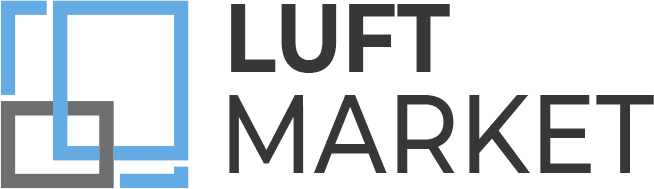 ЭКCТРУДИРОВАННЫЙ ПЕНОПОЛИСТЕРОЛТЕХНОНИКОЛЬЭКCТРУДИРОВАННЫЙ ПЕНОПОЛИСТЕРОЛТЕХНОНИКОЛЬЭКCТРУДИРОВАННЫЙ ПЕНОПОЛИСТЕРОЛТЕХНОНИКОЛЬЭКCТРУДИРОВАННЫЙ ПЕНОПОЛИСТЕРОЛТЕХНОНИКОЛЬЭКCТРУДИРОВАННЫЙ ПЕНОПОЛИСТЕРОЛТЕХНОНИКОЛЬЭКCТРУДИРОВАННЫЙ ПЕНОПОЛИСТЕРОЛТЕХНОНИКОЛЬЭКCТРУДИРОВАННЫЙ ПЕНОПОЛИСТЕРОЛТЕХНОНИКОЛЬОПТОВАЯ ПРОДАЖА СТРОЙМАТЕРИАЛОВПрайс действителен с 18.03.2022ОПТОВАЯ ПРОДАЖА СТРОЙМАТЕРИАЛОВПрайс действителен с 18.03.2022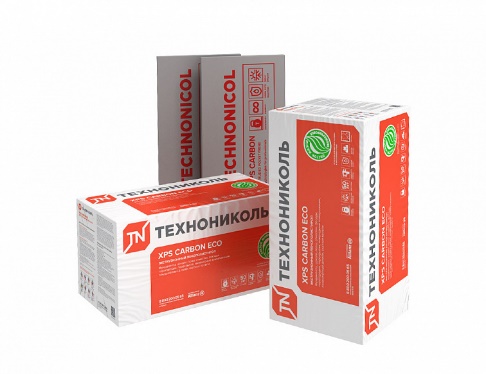 НаименованиеНаименованиеПрочность на сжатиеРазмерДлина х ширинаТолщина плитыРазмер упаковкиЦена м3Со складаCARBON ECOCARBON ECO0,15 МПа 1200x600200,288008 500CARBON ECOCARBON ECO0,15 МПа 1180х580300,2669168 300CARBON ECOCARBON ECO0,15 МПа 1180х580400,273768 200CARBON ECOCARBON ECO0,15 МПа 1180х580500,273767 650CARBON ECOCARBON ECO0,15 МПа 1180х5801000,273768 300CARBON PROFCARBON PROF0,25 МПа1200x600400,273768 400CARBON PROFCARBON PROF0,25 МПа1200x600500,273767 750CARBON PROFCARBON PROF0,25 МПа1200x600600,287458 700CARBON PROFCARBON PROF0,25 МПа1200x600800,273768 900CARBON PROFCARBON PROF0,25 МПа1200x6001000,273768 300CARBON ECO SPCARBON ECO SP0,40 МПа2360Х5801000,27048 950оптово-розничная продажа строительных материаловсклад г. РЕУТОВ, УЛ. ФАБРИЧНАЯ, 6тел: +7 (495) 103-40-68www.luftmarket.ruak@luftmarket.ru